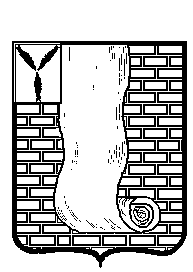 КРАСНОАРМЕЙСКОЕ РАЙОННОЕ СОБРАНИЕСАРАТОВСКОЙ ОБЛАСТИР Е Ш Е Н И Е от20.12.2019№105от20.12.2019№105«О присвоении почетных наименований общеобразовательным учреждениям Красноармейского муниципального района в честь Героев Советского Союза»          Руководствуясь Федеральным законом от 06.10.2003 года № 131-ФЗ «Об общих принципах организации местного  самоуправления в Российской Федерации», в соответствии  Уставом Красноармейского муниципального района, в целях увековечивания памяти Героев Советского Союза,  Красноармейское районное Собрание РЕШИЛО:          1. Присвоить имя Героя Советского Союза Клейна Роберта Александровича,  муниципальному бюджетному общеобразовательному учреждению «Средняя общеобразовательная школа № 10 поселка Каменский Красноармейского района Саратовской области».          2. Опубликовать настоящее решение путем размещения на официальном  сайте администрации Красноармейского муниципального района в информационно-телекоммуникационной сети «Интернет».          3. Решение вступает в  силу с момента опубликования.Председатель Красноармейского районного Собрания                                                                     Л.В. ГерасимоваГлава Красноармейскогомуниципального района                                                                     А.В. Петаев«О присвоении почетных наименований общеобразовательным учреждениям Красноармейского муниципального района в честь Героев Советского Союза»          Руководствуясь Федеральным законом от 06.10.2003 года № 131-ФЗ «Об общих принципах организации местного  самоуправления в Российской Федерации», в соответствии  Уставом Красноармейского муниципального района, в целях увековечивания памяти Героев Советского Союза,  Красноармейское районное Собрание РЕШИЛО:          1. Присвоить имя Героя Советского Союза Клейна Роберта Александровича,  муниципальному бюджетному общеобразовательному учреждению «Средняя общеобразовательная школа № 10 поселка Каменский Красноармейского района Саратовской области».          2. Опубликовать настоящее решение путем размещения на официальном  сайте администрации Красноармейского муниципального района в информационно-телекоммуникационной сети «Интернет».          3. Решение вступает в  силу с момента опубликования.Председатель Красноармейского районного Собрания                                                                     Л.В. ГерасимоваГлава Красноармейскогомуниципального района                                                                     А.В. Петаев«О присвоении почетных наименований общеобразовательным учреждениям Красноармейского муниципального района в честь Героев Советского Союза»          Руководствуясь Федеральным законом от 06.10.2003 года № 131-ФЗ «Об общих принципах организации местного  самоуправления в Российской Федерации», в соответствии  Уставом Красноармейского муниципального района, в целях увековечивания памяти Героев Советского Союза,  Красноармейское районное Собрание РЕШИЛО:          1. Присвоить имя Героя Советского Союза Клейна Роберта Александровича,  муниципальному бюджетному общеобразовательному учреждению «Средняя общеобразовательная школа № 10 поселка Каменский Красноармейского района Саратовской области».          2. Опубликовать настоящее решение путем размещения на официальном  сайте администрации Красноармейского муниципального района в информационно-телекоммуникационной сети «Интернет».          3. Решение вступает в  силу с момента опубликования.Председатель Красноармейского районного Собрания                                                                     Л.В. ГерасимоваГлава Красноармейскогомуниципального района                                                                     А.В. Петаев«О присвоении почетных наименований общеобразовательным учреждениям Красноармейского муниципального района в честь Героев Советского Союза»          Руководствуясь Федеральным законом от 06.10.2003 года № 131-ФЗ «Об общих принципах организации местного  самоуправления в Российской Федерации», в соответствии  Уставом Красноармейского муниципального района, в целях увековечивания памяти Героев Советского Союза,  Красноармейское районное Собрание РЕШИЛО:          1. Присвоить имя Героя Советского Союза Клейна Роберта Александровича,  муниципальному бюджетному общеобразовательному учреждению «Средняя общеобразовательная школа № 10 поселка Каменский Красноармейского района Саратовской области».          2. Опубликовать настоящее решение путем размещения на официальном  сайте администрации Красноармейского муниципального района в информационно-телекоммуникационной сети «Интернет».          3. Решение вступает в  силу с момента опубликования.Председатель Красноармейского районного Собрания                                                                     Л.В. ГерасимоваГлава Красноармейскогомуниципального района                                                                     А.В. Петаев«О присвоении почетных наименований общеобразовательным учреждениям Красноармейского муниципального района в честь Героев Советского Союза»          Руководствуясь Федеральным законом от 06.10.2003 года № 131-ФЗ «Об общих принципах организации местного  самоуправления в Российской Федерации», в соответствии  Уставом Красноармейского муниципального района, в целях увековечивания памяти Героев Советского Союза,  Красноармейское районное Собрание РЕШИЛО:          1. Присвоить имя Героя Советского Союза Клейна Роберта Александровича,  муниципальному бюджетному общеобразовательному учреждению «Средняя общеобразовательная школа № 10 поселка Каменский Красноармейского района Саратовской области».          2. Опубликовать настоящее решение путем размещения на официальном  сайте администрации Красноармейского муниципального района в информационно-телекоммуникационной сети «Интернет».          3. Решение вступает в  силу с момента опубликования.Председатель Красноармейского районного Собрания                                                                     Л.В. ГерасимоваГлава Красноармейскогомуниципального района                                                                     А.В. Петаев«О присвоении почетных наименований общеобразовательным учреждениям Красноармейского муниципального района в честь Героев Советского Союза»          Руководствуясь Федеральным законом от 06.10.2003 года № 131-ФЗ «Об общих принципах организации местного  самоуправления в Российской Федерации», в соответствии  Уставом Красноармейского муниципального района, в целях увековечивания памяти Героев Советского Союза,  Красноармейское районное Собрание РЕШИЛО:          1. Присвоить имя Героя Советского Союза Клейна Роберта Александровича,  муниципальному бюджетному общеобразовательному учреждению «Средняя общеобразовательная школа № 10 поселка Каменский Красноармейского района Саратовской области».          2. Опубликовать настоящее решение путем размещения на официальном  сайте администрации Красноармейского муниципального района в информационно-телекоммуникационной сети «Интернет».          3. Решение вступает в  силу с момента опубликования.Председатель Красноармейского районного Собрания                                                                     Л.В. ГерасимоваГлава Красноармейскогомуниципального района                                                                     А.В. Петаев